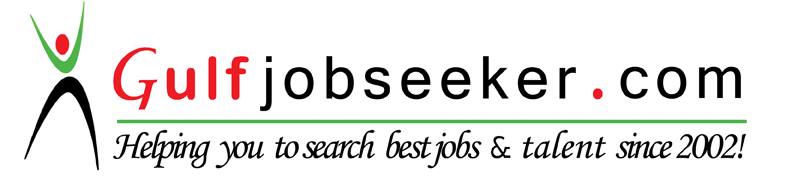 Contact HR Consultant for CV No: 341868E-mail: response@gulfjobseekers.comWebsite: http://www.gulfjobseeker.com/employer/cvdatabasepaid.phpObjective:                   To begin my teaching career at a well-liked and well-reputed school and to    achieve good progress in my career through all my best subject knowledge and great    teaching efforts.Professional Qualification:      * A passion about the teaching field with a great teaching aptitude      * Excellent ability to reach to the target students knowledge grasping level and           implement appropriate teaching methods and techniques      * Thorough knowledge of the subject to be taught and its background      * Great fluency in spoken English and command over comprehension      * Proficiency in handling computer aided tools and web platform      * Uncommon ability to create quick interest among the students about the subject      * Energetic, sharp and committed      * Lenient in handling children      * DisciplinedResponsibilities:Impart Education on children according to the syllabusTo create interest amongst the childrenDevise Interactive methods to teach the studentsMaintain records on student's progressAssigning homework Academic education:D.ed from Government Womens TTI (2010), GulbargaPUC from Anjuman PU college for Women (2008), ShahbadSSLC from al-Ameen School (2005), Wadi (Jn)Additional Qualification:(PGDCA) Post Graduate Diploma in Computer Application (2012)(DCA) Diploma In Computer Application (2013)(CTTC) Computer Teacher's Training Course (2013)                 ( Fundamentals, Microsoft Office, C, C++, Visual Basic, Oracle, DTP, Tally )Professional Background:				Fresher